О внесении изменений в  постановление администрации  сельского поселения Чапаевский сельсовет муниципального района Кугарчинский район от 23 июня 2012 года №15 «Об утверждении Административный регламент администрации Сельского поселения Чапаевский сельсовет  муниципального района Кугарчинский район Республики Башкортостан по предоставлению муниципальной услуги  «Выдача справок о составе семьи  жителям частных жилых домов и муниципального жилищного фонда»В соответствии с Федеральным законом от 27 июля 2010 г. N 210-ФЗ "Об организации предоставления государственных и муниципальных услуг"
постановляю:1. Внести в постановление администрации  сельского поселения Чапаевский сельсовет муниципального района Кугарчинский район от 23 июня 2012 года №15 «Об утверждении Административный регламент администрации сельского поселения Чапаевский сельсовет  муниципального района Кугарчинский район Республики Башкортостан по предоставлению муниципальной услуги  «Выдача справок о составе семьи  жителям частных жилых домов и муниципального жилищного фонда» следующие изменения:										1.1. Пункт 2.5 приложения к постановлению дополнить дефисом следующего содержания:											"- с Федеральным законом от 24 ноября 1995 г. N 181-ФЗ "О социальной защите инвалидов в Российской Федерации" (опубликован в изданиях: "Собрание законодательства Российской Федерации" от 27 ноября 1995 г. N 48, ст. 4563, "Российская газета" от 2 декабря 1995 г. N 234)".						1.2. Пункт 2.30 приложения к постановлению дополнить абзацами следующего содержания:										"Для заявителей, являющихся инвалидами, создаются условия, обеспечивающие доступность муниципальной услуги:						- на территории, прилегающей к администрации сельского поселения, выделяется не менее 10 процентов мест (но не менее одного места) для парковки специальных автотранспортных средств инвалидов. Указанные места для парковки не должны занимать иные транспортные средства. Инвалиды пользуются местами для парковки специальных автотранспортных средств бесплатно;													- вход в помещение администрации сельского поселения оборудуется пандусами, расширенными проходами, позволяющими обеспечить беспрепятственный доступ и передвижение по помещениям инвалидов, включая инвалидов, использующих кресла-коляски;								- оказывается содействие со стороны специалистов администрации сельского поселения (при необходимости) при входе, выходе и перемещении по помещению, при приеме и выдаче документов;								- обеспечивается возможность самостоятельного передвижения по территории, входа и выхода из здания администрации сельского поселения;			- обеспечивается сопровождение инвалидов, имеющих стойкие расстройства функции зрения и самостоятельного передвижения, и оказание им помощи в здании администрации сельского поселения;						- специалистами администрации сельского поселения оказывается необходимая помощь инвалидам, связанная с разъяснением в доступной для них форме порядка предоставления муниципальной услуги, оформлением необходимых для предоставления муниципальной услуги документов;				- обеспечивается допуск в помещение администрации сельского поселения  сурдопереводчика, тифлосурдопереводчика, а также иного лица, владеющего русским жестовым языком, собаки-проводника при наличии документа, подтверждающего ее специальное обучение, выданного в установленной форме;	- обеспечивается оказание работниками администрации сельского поселения иной необходимой помощи инвалидам в преодолении барьеров, мешающих получению ими услуг наравне с другими лицами".					1.3. Пункт 2.6 приложения к постановлению дополнить абзацами следующего содержания:										На официальном сайте администрации сельского поселения  размещается следующая информация:										- сведения о местонахождении, телефоны администраций районов;			- график работы администраций районов;							- текст административного регламента с приложениями.					1.4. Пункт 2.7 приложения к постановлению дополнить абзацами следующего содержания:											На информационных стендах администрации сельского поселения размещается следующая информация:									- перечень документов, которые необходимо представить для получения муниципальной услуги;										- основания для отказа в приеме документов, необходимых для предоставления муниципальной услуги, и в предоставлении муниципальной услуги;														- график работы администрации сельского поселения и график приема заявителей;													- срок предоставления муниципальной услуги;						- порядок обжалования действий (бездействия) и решений должностных лиц, осуществляемых (принимаемых) в ходе предоставления муниципальной услуги.												
2. Обнародовать настоящее решение  на информационным стенде  в здании администрации  сельского поселения  Чапаевский сельсовет  и  на официальном сайте  сельского поселения   в сети «Интернет».3. Контроль за исполнением настоящего постановления возложить на Комиссию по социальным вопросам.Глава сельского поселенияЧапаевский сельсовет                                                           С.С. ИсанбековаПБАШ:ОРТОСТАН  РЕСПУБЛИКА№ЫК(Г!РСЕН РАЙОНЫМУНИЦИПАЛЬ РАЙОНЫНЫ% ЧАПАЕВ АУЫЛ СОВЕТЫАУЫЛ БИЛ!М!№ЕХАКИМИ!ТЕ 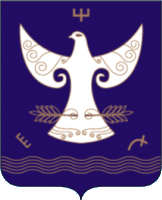 РЕСПУБЛИКА  БАШКОРТОСТАНАДМИНИСТРАЦИЯСЕЛЬСКОГО ПОСЕЛЕНИЯ ЧАПАЕВСКИЙ СЕЛЬСОВЕТ МУНИЦИПАЛЬНОГО РАЙОНАКУГАРЧИНСКИЙ  РАЙОН453333, Подгорное ауылы, Совет урамы, 35Тел. 8(34789)2-34-25453333, с. Подгорное, ул. Советская, 35Тел. 8(34789)2-34-25          :АРАР                  21 март 2018 й.                          № 12                                                   ПОСТАНОВЛЕНИЕ                      21 марта 2018 г.